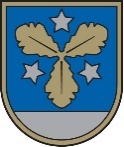 AIZKRAUKLES NOVADA PAŠVALDĪBAS DOMELāčplēša iela 1A, Aizkraukle, Aizkraukles nov., LV-5101, tālr. 65133930, e-pasts dome@aizkraukle.lv, www.aizkraukle.lv SAISTOŠIE NOTEIKUMI Nr.2021/12AizkrauklēAPSTIPRINĀTIar Aizkraukles novada domes2021.gada 21.oktobra sēdes lēmumu Nr.301 (protokols Nr.14., 34.p.)PRECIZĒTIar Aizkraukles novada domes2021.gada 9.decembra ārkārtas sēdes lēmumu Nr.565 (protokols Nr.21., 1.p.)PAR AUGSTAS DETALIZĀCIJAS TOPOGRĀFISKĀS INFORMĀCIJAS APRITES KĀRTĪBU UN IZCENOJUMIEM AIZKRAUKLES NOVADĀIzdoti saskaņā ar
Ģeotelpiskās informācijas likuma
13.panta sesto daļu, 26.panta 7.¹ daļu un
Ministru kabineta 2012.gada 24.aprīļa
noteikumu Nr.281 "Augstas detalizācijas
topogrāfiskās informācijas un tās centrālās
datubāzes noteikumi" 69.punktuVISPĀRĪGIE JAUTĀJUMIŠie noteikumi nosaka kārtību, kādā Aizkraukles novada administratīvajā teritorijā notiek augstas detalizācijas topogrāfiskās informācijas izsniegšana, pieņemšana, pārbaude, uzkrāšana, aktualizēšana un uzturēšana. Noteikumi attiecas arī uz detālplānojumu un zemes ierīcības projektu grafiskajām daļām, ja tie satur augstas detalizācijas topogrāfisko informāciju.Noteikumu mērķis ir nodrošināt visa veida augstas detalizācijas topogrāfiskās informācijas elementu (ar mēroga noteiktību 1:500 un lielāka) ievietošanu Aizkraukles novada pašvaldības (turpmāk – Pašvaldība) vienotajā augstas detalizācijas topogrāfiskās informācijas datubāzē (turpmāk Datubāze) un noteikt prasības Datubāzes uzturēšanai un aktualizēšanai.Saistošie noteikumi ir obligāti visām fiziskajām un juridiskajām personām, kas Aizkraukles novada administratīvajā teritorijā veic topogrāfiskos un ģeodēziskos darbus, izstrādā detālplānojumus, zemes ierīcības projektus, veic kadastrālo uzmērīšanu, kā arī veic inženiertīklu un būvju projektēšanu, būvniecību, pārbūvi, uzturēšanu vai nodošanu ekspluatācijā.Ģeodēziskā un topogrāfiskā izpēte nav nepieciešama:avārijas darbu gadījumā;uzstādot pagaidu būves;darbu veikšanai, kuriem nav vajadzīgs būvprojekts;ēku atjaunošanas darbiem;ēku pārbūves vai lietošanas veida maiņas darbiem, ja neizmainās to ārējā projekcijas plakne.Aizkraukles novada administratīvajā teritorijā augstas detalizācijas topogrāfiskās informācijas pieņemšanu un pārbaudi, kā arī mērniecībai nepieciešamo datu izsniegšanu realizē un koordinē Aizkraukles novada pašvaldības izvēlēta juridiska persona (turpmāk - Datubāzes turētājs), kurai pašvaldība šādu uzdevumu ir deleģējusi, Valsts pārvaldes iekārtas likumā noteiktajā kārtībā slēdzot deleģējuma līgumu. Datubāzes turētājam ir tiesības par pakalpojumiem saņemt samaksu saskaņā ar pašvaldības apstiprinātiem izcenojumiem, kas noteikti šo noteikumu 1.pielikumā.II. TOPOGRĀFISKĀS INFORMĀCIJAS PĀRBAUDE, SASKAŅOŠANA, REĢISTRĀCIJA UN IZSNIEGŠANAAugstas detalizācijas topogrāfisko informāciju, kas nepieciešama mērniecības darbu veikšanai, Datubāzes turētājs no Datubāzes izsniedz elektroniski, divu darba dienu laikā pēc pieprasījuma saņemšanas, vai autorizētiem lietotājiem sniedz bez maksas interneta vietnē tiešsaistē.Uzmērīšanas darbu izpildei saņemtie Datubāzē pieejamie augstas detalizācijas topogrāfiskās informācijas dati izmantojami kā informatīvs izziņas materiāls dabā esošo virszemes un apakšzemes objektu uzmērīšanai. Topogrāfiskajā uzmērīšanā izmatojot iepriekš iegūtu topogrāfisko informāciju par attiecīgo teritoriju un veicot tās pārbaudi, mērnieks plānā norāda visu attēloto inženierkomunikāciju diametru, materiālu un citus raksturlielumus.Pēc topogrāfiskās uzmērīšanas un topogrāfiskā plāna sagatavošanas to saskaņo ar tiem inženierkomunikāciju  turētājiem, kas ir atbildīgi par inženiertīkliem teritorijā, kurā veikta topogrāfiskā uzmērīšana (2.pielikums). Inženiertīklu turētāji ir atbildīgi par inženierkomunikāciju uzmērījuma un attēlojuma pareizību to izsniegtajos datos, apliecinot to ar atbildīgās personas saskaņojumu uz mērniecības darbu izpildītāja iesniegtā topogrāfiskā plāna.Pilsētu un ciemu teritorijās topogrāfiskajos plānos jāuzrāda sarkanās līnijas, ko pirms iesniegšanas Datubāzes turētājam jāsaskaņo ar Aizkraukles novada pašvaldības ar rīkojumu noteiktu personu. Datubāzes turētājs, reģistrēšanai Datubāzē pieņem tikai sertificētu personu topogrāfiskos vai ģeodēziskos uzmērījumus, kas sagatavoti digitālā formā (*dgn vai *dwg, formātā), Latvijas 1992.gada ģeodēziskajā koordinātu sistēmā, Latvijas normālo augstumu sistēmā LAS-2000,5. Izpildshēmās punktiem jābūt piesaistītiem pie vismaz 3 (trīs) viennozīmīgi identificējamiem koordinētiem punktiem, kas uzrādīti digitālajā topogrāfijā vai kadastra kartē.Ģeodēzisko darbu veicējiem topogrāfiskajā plānā jāattēlo visi uzmērāmajā teritorijā esošie valsts un vietējā ģeodēziskā tīkla punkti.Informāciju par vietējo ģeodēzisko tīklu punktiem izsniedz un saskaņo Datubāzes turētājs.Uzmērītā topogrāfiskā informācija un ģeodēziskie uzmērījumi iesniedzami pārbaudei Datubāzes turētājam, kas to reģistrē Datubāzē pie nosacījuma, ka iesniegtie uzmērījumi atbilst reālai situācijai un normatīvos noteiktajām prasībām. Aizkraukles novada pašvaldības institūcijas, tai skaitā būvvalde, atzīst par atbilstošu (lietošanai derīgu) tikai šādā veidā saskaņotu topogrāfisko informāciju.Pārbaudot topogrāfiskās informācijas atbilstību reālai situācijai un normatīvos noteiktajām prasībām, Datubāzes turētājs 2 (divu) darba dienu laikā no topogrāfiskās informācijas saņemšanas dienas:reģistrē topogrāfisko informāciju Datubāzē un uz plāna attēlo reģistrācijas informāciju (reģistrācijas datums un reģistrācijas numurs);atsaka reģistrāciju, norādot pamatojumu, un nosūta attiecīgo datni mērniekam vai komersantam labojumu veikšanai.Ja iesniegtajā topogrāfiskajā informācijā tiek konstatētas būtiskas atšķirības no ADTI datubāzē reģistrētajiem datiem, tad Datubāzes turētājam ir tiesības pieprasīt no topogrāfisko darbu veicēja iesniegt uzmērīšanas lietu un lauka mērījumu datu izdrukas, lai pārliecinātos par mērījumu ticamību.Ja, veicot būvdarbus, tiek atrastas topogrāfiskajos plānos neuzrādītas vai plānam neatbilstoši izvietotas inženierkomunikācijas, to novietojums dabā jāfiksē, jāuzmēra un jāparāda topogrāfiskajā plānā vai inženiertīkla uzmērījumā.Sagatavojot būvju izpildmērījuma plānu par meliorācijas grāvjiem, to situācijas elementus var uzmērīt pēc attiecīgo normatīvu prasībām un mērogiem, bet noformēt - pēc augstas detalizācijas topogrāfiskās informācijas apzīmējumu prasībām, lai topogrāfisko informāciju reģistrētu Datubāzē.Aizkraukles novada pašvaldības Būvvalde saskaņo vai akceptē tikai tādas būvniecības ieceres, kuras izstrādātas uz sertificētu personu sagatavota topogrāfiskā plāna, kas ievadīts Datubāzē. Datubāzē ievadītais topogrāfiskais plāns jāiekļauj būvniecības ieceres dokumentācijas sastāvā.Pabeidzot inženiertīklu nojaukšanas (demontāžas) darbus, tai skaitā tos, kas veikti pārbūves darbu ietvaros, darbu izpildītājam būvvaldē ir jāiesniedz Datubāzē reģistrēts, ģeodēziskajos darbos sertificētas personas izgatavots izpilduzmērījumu plāns, noformēts ar drošu elektronisku parakstu, par inženiertīklu nojaukšanu (demontāžas akts).Objektu pieņemšana ekspluatācijā nenotiek, ja izpilduzmērījuma plāns vai būvju nojaukšanas (demontāžas) izpilduzmērījuma plāns nav reģistrēts Datubāzē. Informāciju par demontētajiem inženiertīkliem var norādīt gan no jauna izbūvēto inženiertīkla izpildmērījumu plānā, gan noformējot to kā atsevišķu demontāžas izpilduzmērījumu plānu, kas iesniedzams Datubāzes turētājam kopā ar no jauna izbūvēto inženiertīkla izpildmērījumu plānu.Datu iesniedzējs samaksu par pakalpojumiem veic pirms pakalpojuma saņemšanas, pamatojoties uz izsniegto rēķinu tajā norādītajā termiņā un kārtībā. Samaksu par pakalpojumiem var veikt ar pēcmaksu, ja ar Datubāzes turētāju ir noslēgts līgums par pakalpojumu apmaksu ar pēcmaksu.Pakalpojumiem, kuru pasūtītājs ir Aizkraukles novada pašvaldība, reģistrācija Datubāzē tiek piemērota 50% (piecdesmit procenti) atlaide no pašvaldības apstiprinātiem izcenojumiem, kas noteikti noteikumu 1.pielikumā.III. NOSLĒGUMA JAUTĀJUMIŠie noteikumi stājas spēkā ar 2022.gada 1.janvāri.Ar šo noteikumu spēkā stāšanos spēku zaudē:Aizkraukles novada domes 2011.gada 27.oktobra saistošie noteikumi Nr.12 „Par augstas detalizācijas topogrāfiskās informācijas aprites kārtību Aizkraukles novadā”;Jaunjelgavas novada domes 2010.gada 28.oktobra saistošie noteikumi Nr.9 „Jaunjelgavas novada teritorijas digitālās topogrāfiskās uzmērīšanas noteikumi”;Kokneses novada domes 2012.gada 25.aprīļa saistošie noteikumi Nr.7 „Par augstas detalizācijas topogrāfiskās informācijas apriti, aktualizāciju un vienotā digitālā topogrāfiskā plāna uzturēšanas kārtību Kokneses novadā”;Pļaviņu novada domes 2012.gada 26.janvāra saistošie noteikumi Nr.2 „Par ģeotelpiskās informācijas aprites kārtību Pļaviņu novadā”;Neretas novada domes 2010.gada 27.maija saistošie noteikumi Nr.7/2010 „Par augstas detalizācijas topogrāfiskās informācijas iesniegšanas un pieņemšanas kārtību Neretas novada datubāzē”;Skrīveru novada domes 2010.gada 28.jūnija saistošie noteikumi Nr.16 „Par augstas detalizācijas topogrāfiskās informācijas aprites kārtību Skrīveru novadā”.Pielikumā: 1. Pakalpojumu cenrādis par augstas detalizācijas topogrāfiskās informācijas apriti Aizkraukles novadā uz 1 lp. 2.  Inženierkomunikāciju turētāju saraksts  uz 5 lp.Sēdes vadītājs,domes priekšsēdētājs	Šis dokuments ir elektroniski parakstīts ar drošu elektronisko parakstu un satur laika zīmoguL.Līdums